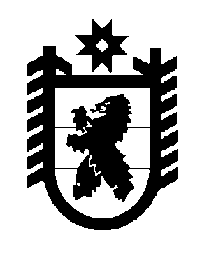 Российская Федерация Республика Карелия    ПРАВИТЕЛЬСТВО РЕСПУБЛИКИ КАРЕЛИЯРАСПОРЯЖЕНИЕ                                   от  9 июля 2014 года № 432р-Пг. Петрозаводск В связи с приглашением Президента Республики Татарстан 
Р.Н. Минниханова посетить Республику Татарстан:1. Направить с 16 по 19 июля 2014 года в город Казань официальную делегацию Республики Карелия в следующем составе:2. Оплату командировочных расходов членов официальной делегации Республики Карелия произвести по месту их работы.           ГлаваРеспублики  Карелия                                                             А.П. ХудилайненХудилайнен А.П.-Глава Республики Карелия, руководитель официальной делегацииАлимпиев С.В.-заместитель Министра экономического развития Республики КарелияАрнаутова Л.И.-директор ООО «Бухгалтер» (управляющей компании Бизнес-инкубатора Республики Карелия) (по согласованию)Биктимирова Е.Д.-Председатель общественного молодежного совета «Молодежное Правительство Республики Карелия» (по согласованию)Дербенева О.Ю.-начальник Управления по инвестиционно-производственной деятельности федерального государственного бюджетного образовательного учреждения высшего профессионального образования «Петрозаводский государственный университет» (по согласованию)Мануйлов Г.Н.- Министр сельского, рыбного и охотничьего хозяйства Республики КарелияМудель В.И.-Председатель Государственного комитета Республики Карелия по взаимодействию с органами местного самоуправленияНикифоров Д.А.-Председатель Государственного комитета Республики Карелия по развитию информационно-коммуникационных технологийСоколов М.М.-заместитель Главы Республики Карелия – Постоянный представитель Республики Карелия при Президенте Российской ФедерацииСюнев В.С.-проректор по научно-исследовательской работе федерального государственного бюджетного образовательного учреждения высшего профессионального образования «Петрозаводский государственный университет» (по согласованию)Улич В.В.-заместитель Главы Республики Карелия – Министр здравоохранения и социального развития Республики КарелияЧикалюк В.Ф.-Министр по природопользованию и экологии Республики КарелияШабанов Ю.А.-заместитель Главы Республики Карелия по региональной политике – Министр Республики Карелия по вопросам национальной политики, связям с общественными, религиозными объединениями и средствами массовой информации.